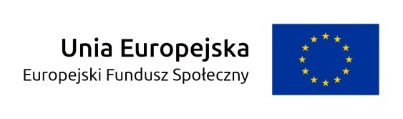 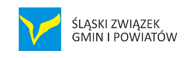 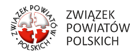 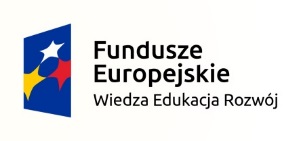 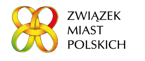 Poznań, Warszawa, Katowice 20 czerwca 2017 r.Załącznik 1. Lista Grup Wymiany Doświadczeń i opis ich funkcjonowania w ramach projektu SMUPOrganizatorzy zakładają, że pierwsze spotkanie dla Grup rozpoczynających pracę w I turze odbędzie się na przełomie sierpnia i września 2017 (data będzie indywidualnie ustalona aby pasowała uczestnikom), a inauguracyjne spotkanie Grup rozpoczynających pracę w II turze odbędzie się na początku listopada 2017. Terminy dalszych spotkań będą także ustalane przez członków danej GWD (mniej więcej co 2 miesiące).5 spotkań w cyklu GWD będzie poświęconych kolejnym etapom uzgodnień dotyczących doboru i weryfikacji wskaźników do oceny danej usługi/usług. W trakcie spotkań będzie możliwość prezentacji doświadczeń JST gospodarza spotkania w zakresie realizacji danej usługi. Spotkania GWD będą moderować i wspierać eksperci projektu. Wszystkie koszty (tj. dojazdu, zakwaterowania i wyżywienia) będą pokryte przez projekt zgodnie ze stawkami obowiązującymi Programie Operacyjnym Wiedza – Edukacja – Rozwój (2014-2020).L.P.Usługa której dotyczy GWD:Obszar usług:Rodzaj JST w GWD ze względu na po-dział  kompetencji:Okres funkcjonowania GWD:1zarządzanie gminnym zasobem mieszkaniowymzarządzanie nieruchomo-ściamigminy (miejskie, miejsko-wiejskie, wiejskie) oraz MNPP (miasta na prawach powiatu)II tura:11/2017 – 08/20182zarządzanie nieruchomościami użytkowymi i gruntowymi - polityka przestrzennazarządzanie nieruchomo-ściamigminy (miejskie, miejsko-wiejskie, wiejskie) oraz MNPP (miasta na prawach powiatu)II tura:11/2017 – 08/20183usługi wodno-kanalizacyjneochrona środowiskagminy (miejskie, miejsko-wiejskie, wiejskie) oraz MNPPI tura: 09/2017 – 06/20184odbiór i zarządzanie odpadami stałymiochrona środowiskagminy (miejskie, miejsko-wiejskie, wiejskie) oraz MNPPI tura: 09/2017 – 06/20185zarządzanie drogami publicznymidrogownictwo i transportgminy (miejskie, miejsko-wiejskie, wiejskie) oraz MNPP i powiatyI tura: 09/2017 – 06/20186komunikacja miejska i pozamiejski transport zbiorowydrogownictwo i transportgminy (miejskie, miejsko-wiejskie, wiejskie) oraz MNPP i powiatyI tura: 09/2017 – 06/20187utrzymywanie i udostępniania zasobu geodezyjno-kartograficznegogeodezja i kartografiaMNPP i powiatyII tura:11/2017 – 08/20188ustalanie i pobieranie opłat i podatków lok.; polityka podatkowa dla rozwoju JSTpodatki i opłaty lokalnegminy (miejskie, miejsko-wiejskie, wiejskie) oraz MNPPI tura: 09/2017 – 06/20189usługi dla biznesu (dostępność terenów inwestycyjnych, w tym informacja o środowisku, usługach dla przedsiębiorców)inwestycje i budownictwogminy (miejskie, miejsko-wiejskie, wiejskie) oraz MNPP i powiatyII tura:11/2017 – 08/201810administracyjne przygotowanie procesu inwestycyjnego (w tym: pozwolenie na budowę, WZ, lokalizacja inwestycji celu publicznego, decyzje dotyczące ochrony środowiska, inne)inwestycje i budownictwogminy (miejskie, miejsko-wiejskie, wiejskie) oraz MNPP i powiatyII tura:11/2017 – 08/2018